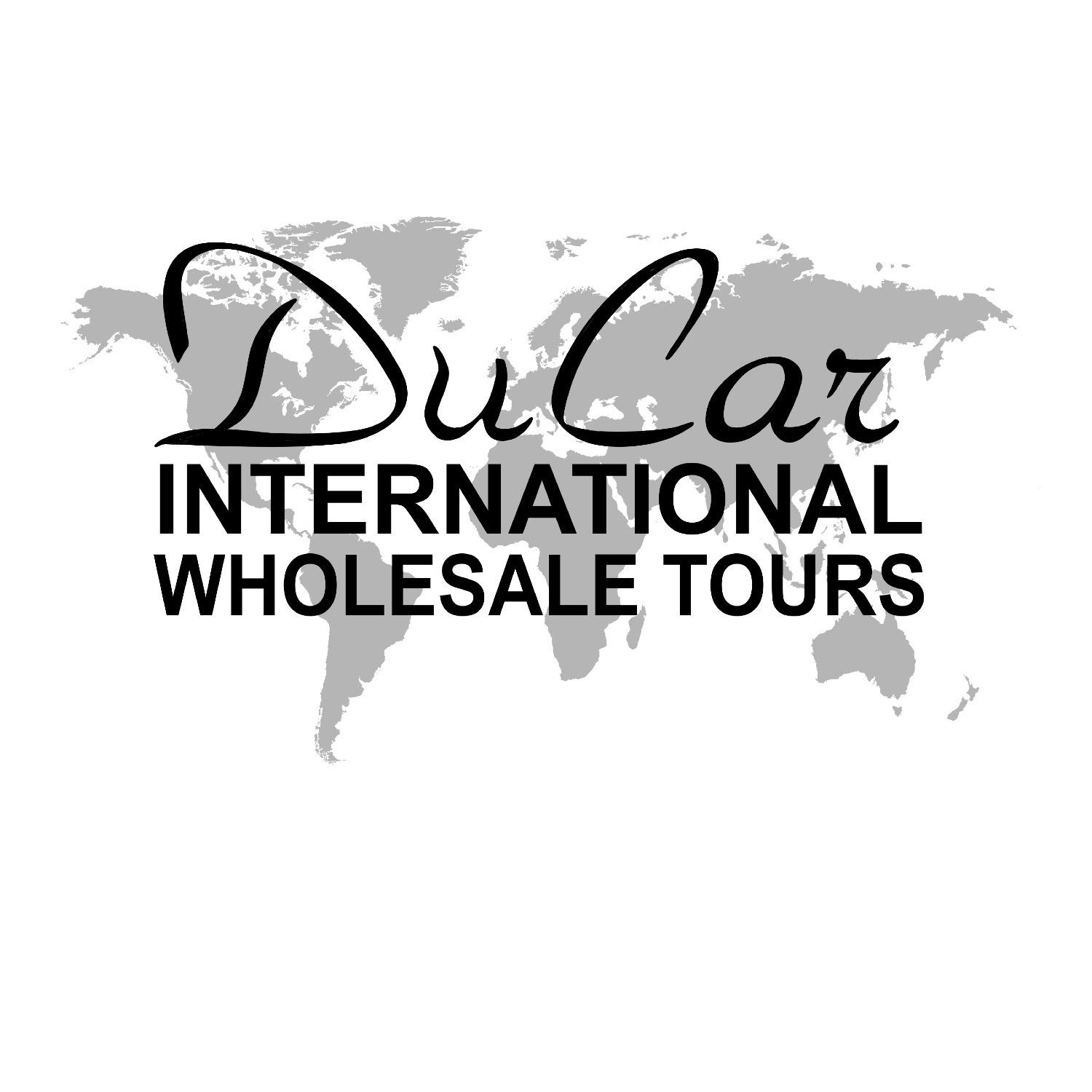 JONATHAN FALWELL ISRAEL TOURJANUARY 8-17, 2024REGISTRATION FORMREGISTRATION DATE: _________________ FULL PACKAGE OR    LAND PACKAGE (check one)  I am paying the Deposit of $700.00 (non-refundable)  I am paying for the Full Package $ 5,350.00  I request a Single Room. There is $850.00 additional charge for a Single Room.   I am paying for the Land Package $ 4,350.00INSURANCE INFORMATION: Trip Cancellation and Trip Protection Insurance is required for travel on this Tour. We will need proof of insurance. Policy #,Insurance Company, Date of Purchase.FULL PASSPORT NAME (Please Print Clearly): __________________________________________________________________________________The name on your passport MUST match the name on your Airline ticket. PHYSICAL ADDRESS:ADDRESS: ________________________________________________________________________ CITY: ___________________________________STATE: ________________  ZIP:_______________MAILING ADDRESS:ADDRESS: ________________________________________________________________________CITY: ___________________________________STATE: ________________  ZIP:_______________HOME PHONE: _____________________CELL: _____________________ BIRTHDATE: __________EMAIL: _____________________________________________________GENDER:  M or F                                                                                                                                                    (please circle one)EMERGENCY CONTACT (SOMEONE NOT ON THE TOUR WITH YOU):CONTACT NAME: __________________________________________________________________CONTACT PHONE NUMBER (with area code): ___________________________________________NAME/NICKNAME YOU WISH TO APPEAR ON YOUR NAME TAG: ___________________________________________________________________________________DO YOU HAVE ANY DIETARY RESTRICTIONS OR FOOD ALLERGIES? IF YES, PLEASE EXPLAIN:___________________________________________________________________ROOMING INFORMATION:If you prefer the Double Room option and need a roommate - DuCar will attempt to find a roommate for you. If DuCar cannot find a roommate for you, you will be charged for a Single Room.ROOMMATE(S) REQUEST:TRAVELING WITH SOMEONE/PEOPLE OTHER THAN WITH THOSE WHOM YOU ARE ROOMING: ___________________________________________________________________PASSPORT INFORMATION:We will need a photocopy of your passport as soon as possible. Your passport must be valid for at least six (6) months from the time of your return date. If you need to obtain a first-time passport or renew your passport, please write “PENDING” on the PASSPORT # line.PASSPORT#: ____________________________ ISSUE DATE: ___________   EXP DATE: _________DATE OF BIRTH: ____________ PLACE OF BIRTH: _________________ CITIZENSHIP: ___________PAYMENT INFORMATION ~ Make checks payable and Mail to: DuCar International Tours 201 Huntingwood Blvd.Lynchburg VA 24503-3815(1-434-941-8886) CREDIT CARD NUMBER: ______________________________________________________________(NO Debit Cards accepted)EXP DATE: __________________     					SECURITY CODE: __________NAME AS IT APPEARS ON CARD: _______________________________________________________CREDIT CARD BILLING ADDRESS: ______________________________________________________ CITY: _________________________ STATE: ________________   ZIP: _________________________PHONE NUMBER ASSOCIATED WITH CARD: _____________________________________________EMAIL: _____________________________________________________________________________CONFIRMATION OF TOUR CONDITIONS ACCEPTANCE:  I have read and accept the Tour Conditions.Signature: ___________________________________________________________________________			